Connecting pharma MES users: 
Be invited to Connext North AmericaLüneburg, Germany / Apex, North Carolina, USA, 30 August 2022. Körber brings pharma MES users in the US together for Connext North America, the Pharma Software Summit on October 3-5, 2022, in Raleigh, North Carolina, USA. The event will be held live and in person at The StateView Hotel in Raleigh, NC.Connext brings together pharma, biotech and cell & gene companies who use Werum PAS-X MES as well as those who are interested in the use of manufacturing IT and manufacturing intelligence to digitize their production. Several region-specific Connext events are held throughout the year in different parts of the world, including Europe, South Korea, India and Japan partly in the respective national languages. Under the theme "Werum PAS-X extended. A new dimension.", Connext North America 2022 offers a comprehensive program of best-practice user presentations, regulatory updates, product demonstrations, lively panel discussions and networking opportunities. The North American Pharma Software Summit also includes a meeting of the PAS-X For Us (PFU) user forum, social networking and social events.There are a limited number of tickets available for Connext North America 2022 – early registration is recommended as places will be allocated on a first-come, first-served basis and are subject to approval. Further information including a list of speakers and the agenda can be found at the event website: https://connext.koerber-pharma.com/connext-north-americaFree registration at: https://event.koerber-pharma.com/en/connext-na-2022_registration FAQPicture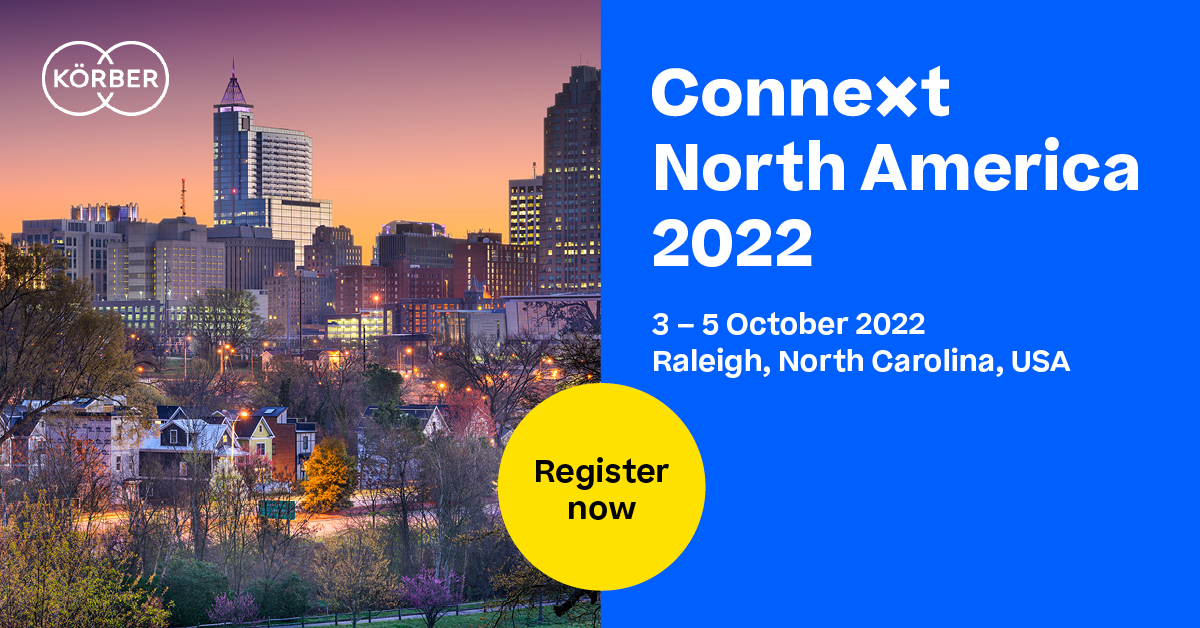 About KörberKörber is an international technology group with about 12,000 employees, more than 100 locations worldwide and a common goal: We turn entrepreneurial thinking into customer success and shape the technological change. In the Business Areas Digital, Pharma, Supply Chain, Tissue and Tobacco, we offer products, solutions and services that inspire.At the Körber Business Area Pharma we are delivering the difference along the pharma value chain with our unique portfolio of integrated solutions. With our software solutions we help drug manufacturers to digitize their pharmaceutical, biotech and cell & gene factories. The Werum PAS-X MES Suite is recognized as the world’s leading Manufacturing Execution System for pharma, biotech and cell & gene. Our Werum PAS-X Intelligence Suite accelerates product commercialization with data analytics and AI solutions and uncovers hidden business value.
www.koerber-pharma.comContactDirk EbbeckeKörber Business Area PharmaHead of Product Marketing CommunicationsT: +49 4131 8900-0E-mail: dirk.ebbecke@koerber.com